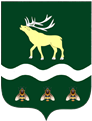 АДМИНИСТРАЦИЯЯКОВЛЕВСКОГО МУНИЦИПАЛЬНОГО ОКРУГА ПРИМОРСКОГО КРАЯПОСТАНОВЛЕНИЕ О внесении изменений в постановление от 01.06.2021 №211-НПА «Об утверждении Положения об оплате труда работников Муниципального казённого учреждения «Центр обеспечения и сопровождения образования» Яковлевского муниципального района»В соответствии с  решением Думы Яковлевского муниципального района от 27.12.2022 № 618-НПА «О бюджете Яковлевского муниципального района на 2023 год  и плановый период 2024 и 2025 годов» (с учетом изменений от 24.08.2023 № 88-НПА), в целях исполнения постановления Администрации  Яковлевского  муниципального округа от 04.09.2023 № 18-па «Об индексации заработной платы работников муниципальных учреждений Яковлевского муниципального района», на основании Устава Яковлевского муниципального округа, Администрация Яковлевского муниципального округа,ПОСТАНОВЛЯЕТ:1.Внести в постановление Администрации Яковлевского муниципального района от 01.06.2021 № 211-НПА «Об утверждении Положения об оплате труда работников Муниципального казённого учреждения «Центр обеспечения и сопровождения образования» Яковлевского муниципального района» (далее Положение) изменения, изложив приложение № 2 к Положению в новой редакции согласно приложению к настоящему постановлению.2. Опубликовать настоящее постановление в районной газете «Сельский труженик» и разместить на официальном сайте Администрации Яковлевского муниципального округа в сети Интернет.3. Контроль исполнения настоящего постановления оставляю за собой.4. Настоящее постановление вступает в силу с 01 октября 2023 года. Глава Яковлевскогомуниципального округа                                                              А.А. КоренчукПриложениек постановлению Администрации Яковлевского муниципального округаот 29.09.2023 № 51- НПАОклады работников Муниципального казенногоучреждения «Центр обеспечения и сопровождения образования» Яковлевского муниципального района по профессиональным квалификационным группам общеотраслевых должностей служащих Оклады работников муниципального казенного учреждения«Центр обеспечения и сопровождения образования» Яковлевского муниципального района по профессиональным квалификационным группам общеотраслевых должностей рабочих от29.09.2023с. Яковлевка№51-НПАПрофессиональные квалификационные группы и квалификационные уровниДолжности, отнесенные к квалификационным уровнямОклад (рублей)Профессиональная квалификационная группаПрофессиональная квалификационная группаПрофессиональная квалификационная группа«Общеотраслевые должности служащих первого уровня»«Общеотраслевые должности служащих первого уровня»«Общеотраслевые должности служащих первого уровня»1 квалификационный уровеньСекретарь информационно – методического отдела91601 квалификационный уровеньСекретарь руководителя9160Профессиональная квалификационная группаПрофессиональная квалификационная группаПрофессиональная квалификационная группа«Общеотраслевые должности служащих второго уровня»«Общеотраслевые должности служащих второго уровня»«Общеотраслевые должности служащих второго уровня»1 квалификационный уровеньСпециалист хозяйственно - эксплуатационного отдела99392 квалификационный уровеньДолжности служащих первого квалификационного уровня, по которым может устанавливаться производное должностное наименование «старший»102442 квалификационный уровеньДолжности служащих первого квалификационного уровня, по которым может устанавливаться II внутридолжностная категория 102443 квалификационный уровеньДолжности служащих первого квалификационного уровня, по которым может устанавливаться I внутридолжностная категория 105634 квалификационный уровеньДолжности служащих первого квалификационного уровня, по которым может устанавливаться производное должностное наименование «ведущий»110985 квалификационный уровеньНачальник хозяйственно - эксплуатационного отдела11557Профессиональная квалификационная группаПрофессиональная квалификационная группаПрофессиональная квалификационная группа«Общеотраслевые должности служащих третьего уровня»«Общеотраслевые должности служащих третьего уровня»«Общеотраслевые должности служащих третьего уровня»1 квалификационный уровеньМетодист115971 квалификационный уровеньСпециалист115971 квалификационный уровеньПрограммист115971 квалификационный уровеньБухгалтер115971 квалификационный уровеньЭкономист115972 квалификационный уровеньДолжности служащих первого квалификационного уровня, по которым может устанавливаться II внутридолжностная категория122083 квалификационный уровеньДолжности служащих первого квалификационного уровня, по которым может устанавливатьсяI внутридолжностная категория,128193 квалификационный уровеньРаботник контрактной службы 128194 квалификационный уровеньДолжности служащих первого квалификационного уровня, по которым может устанавливаться производное должностное наименование "ведущий"131315 квалификационный уровеньЗаместитель главного бухгалтера136255 квалификационный уровеньГлавный экономист136255 квалификационный уровеньНачальник информационно – методического отдела13625Профессиональная квалификационная группаПрофессиональная квалификационная группаПрофессиональная квалификационная группа«Общеотраслевые должности служащих четвертого уровня»«Общеотраслевые должности служащих четвертого уровня»«Общеотраслевые должности служащих четвертого уровня»1 квалификационный уровеньГлавный бухгалтер153912 квалификационный уровеньЗаместитель директора169083 квалификационный уровеньДиректор18791Профессиональные квалификационные группы и квалификационные уровниДолжности, отнесенные к квалификационным уровнямОклад(рублей)Профессиональная квалификационная группа«Общеотраслевые профессии первого уровня»Профессиональная квалификационная группа«Общеотраслевые профессии первого уровня»Профессиональная квалификационная группа«Общеотраслевые профессии первого уровня»1квалификационный уровеньНаименования профессий рабочих, по которым предусмотрено присвоение 1, 2 и 3 квалификационных разрядов в соответствии с Единым тарифно-  квалификационным справочником работ и профессий рабочих71191квалификационный уровеньУборщик производственных помещений71191квалификационный уровеньУборщик служебных помещений71192 квалификационный уровеньПрофессии рабочих, отнесенные к первому квалификационному уровню, при выполнении работ по профессии с производным наименованием "старший" (старший по смене);7736Профессиональная квалификационная группа«Общеотраслевые профессии рабочих второго уровня»Профессиональная квалификационная группа«Общеотраслевые профессии рабочих второго уровня»Профессиональная квалификационная группа«Общеотраслевые профессии рабочих второго уровня»1 квалификационный уровеньНаименования профессий рабочих, по которым предусмотрено присвоение 4 и 5 квалификационных разрядов в соответствии с Единым тарифно-квалификационным справочником работ и профессий рабочих82361 квалификационный уровеньРабочий по комплексному обслуживанию и ремонту здания (рабочий)82362 квалификационный уровеньНаименования профессий рабочих, по которым предусмотрено присвоение 6 и 7 квалификационных разрядов в соответствии с Единым тарифно-квалификационным справочником работ и профессий рабочих,96062 квалификационный уровеньЭлектрик96063 квалификационный уровеньНаименования профессий рабочих, по которым предусмотрено присвоение 8 квалификационного разряда в соответствии с Единым тарифно-квалификационным справочником работ и профессий рабочих102434 квалификационный уровеньНаименования профессий рабочих, предусмотренных 1-3 квалификационными уровнями настоящей профессиональной квалификационной группы, выполняющих важные (особо важные) и ответственные (особо ответственные работы)110754 квалификационный уровеньВодитель11075